с. Кичменгский ГородокО внесении изменений в Положение о контрольно-ревизионной комиссии, утвержденное решением Муниципального Собрания от 08.12.2011  № 208В связи с внесением Федеральным законом от 27.12.2018 № 559-ФЗ изменений в статью 7 Федерального закона от 7 февраля 2011 года № 6-ФЗ «Об общих принципах организации и деятельности контрольно-счетных органов субъектов Российской Федерации и муниципальных образований» и статью 13 Федерального закона от 2 марта 2007 года № 25-ФЗ «О муниципальной службе в Российской Федерации», руководствуясь Уставом Кичменгско-Городецкого муниципального района, Муниципальное Собрание Кичменгско-Городецкого муниципального района РЕШИЛО: 1. Внести в Положение о контрольно-ревизионной комиссии Муниципального Собрания Кичменгско-Городецкого муниципального района, утвержденное решением Муниципального Собрания от 08.12.2011 №208 «О контрольно-ревизионной комиссии Муниципального Собрания Кичменгско-Городецкого муниципального района» (вместе с «Положением о контрольно-ревизионной комиссии Муниципального Собрания Кичменгско-Городецкого муниципального района») следующие изменения:1) пункт 6.3 дополнить подпунктом 5 следующего содержания:«5) наличия оснований, предусмотренных пунктом 6.4 настоящего Положения»;2) пункт 6.4 изложить в следующей редакции:«6.4. Гражданин, замещающий должность председателя, работника аппарата контрольно-ревизионной комиссии не может состоять в близком родстве или свойстве (родители, супруги, дети, братья, сестры, а также братья, сестры, родители, дети супругов и супруги детей) с главой Кичменгско-Городецкого муниципального района, руководителем администрации Кичменгско-Городецкого муниципального района, руководителями судебных и правоохранительных органов, расположенных на территории Кичменгско-Городецкого муниципального района».2. Настоящее решение вступает в силу после официального опубликования и подлежит размещению на официальном сайте Кичменгско-Городецкого муниципального района в информационно-телекоммуникационной сети «Интернет».Глава района                                                                                      Л.Н.Дьякова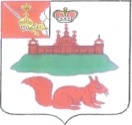 МУНИЦИПАЛЬНОЕ СОБРАНИЕКИЧМЕНГСКО-ГОРОДЕЦКОГО МУНИЦИПАЛЬНОГО РАЙОНАВОЛОГОДСКОЙ ОБЛАСТИМУНИЦИПАЛЬНОЕ СОБРАНИЕКИЧМЕНГСКО-ГОРОДЕЦКОГО МУНИЦИПАЛЬНОГО РАЙОНАВОЛОГОДСКОЙ ОБЛАСТИМУНИЦИПАЛЬНОЕ СОБРАНИЕКИЧМЕНГСКО-ГОРОДЕЦКОГО МУНИЦИПАЛЬНОГО РАЙОНАВОЛОГОДСКОЙ ОБЛАСТИРЕШЕНИЕРЕШЕНИЕРЕШЕНИЕот27.12.2019№199